Mahendra Model School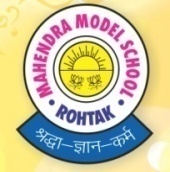 HOLIDAYS HOMEWORK FOR CLASS- 3rdHOLIDAYS!!  HOLIDAYS!! HOLIDAYS!!Summer vacations will be start from 29th May and school will reopen on 3rd July.Note- Do your holidays homework neat and clean in a separate notebook. ENGLISH:. 1. Learn PT-1 syllabus as mentioned in the Diary.2. Do practice of reading chapters ( 1 to 4 ) one page daily from your textbook. 4.Do practice of one page English hand writing for any 10 days. 5.Write a paragraph on topic "My Mother" in your own words.6.Make a colorful chart of  "Compound Words" with pictures.हिंदी :- पाठ्यपुस्तक1. पाठ 1 से 4 के शब्द अर्थ व प्रश्न उतर अभ्यास सहित याद करें  (अंधकार की नहीं चलेगी, निर्मल गंगा ,सीख , मोर) 2. पाठ 1 से 4 तक पढ़ें उनमें से 8 -8 शब्द छाँटकर उनको वाक्य में प्रयोग करें |व्याकरण :	1. पाठ 1 से 3 (भाषा और व्याकरण ,ध्वनि , वर्ण तथा वर्तनी, संयुक्त व्यंजन) तक अभ्यास सहित याद कीजिए।2. अ से ओ तक की मात्राओं के 10-10 शब्द लिखिए।निम्न लिखित  को चार्ट पर लिखे व सजाएं :- 1. कविता 'अंधकार की नहीं चलेगी' (पेज 7)  रोल नंबर 1 से 15 2. भाषा व उसके रूप  (व्याकरण पेज 6 ,7) रोल नंबर 16 से 30 Mathematics: 1. Solve sums of chapter 3 to 52. Learn and write tables 2 to 15 once a day for 5 days.3. Draw a chart on Roman numerals with match sticks 1 to 30( even roll no's)4. Draw a chart on face value and place value( odd roll no's)E.V.S :- 1. Chapter reading of 1 page daily from your textbook (Ch 1 to 5).2. Paste the pictures of indoor and outdoor games on a chart and write their names(roll no 1-15) 3.  Make a chart of  a leaf and lable its parts (roll no.16-30 ).4. Learn full periodic test syllabus as mentioned in school diary.I.T.:-   1. Revision of ch-1,22. Solve page no. – 72,73,74  in book3. Prepare a chart on input devices (roll no 1-10)4. Prepare a chart on generation of computers (roll no 11-20 )5. Prepare a chart on output devices (roll no 21-30) ART :- 1. Draw any cartoon character with colour on a chart(roll no 1-15).2. Make a poster on ‘Beti Bachao Beti Padhao’ or ‘Save Environment’ (roll no 16-30).MUSIC :- 1.  Learn and write these prayers in music notebook  – Our father in heaven , सुबह सवेरे व गायत्री       मंत्रReasoning :- Revise lesson 1 and 2 also attempt the given assignment.G.K. :- Revise ch- 1 to 4Reasoning Assignment PATTERNS: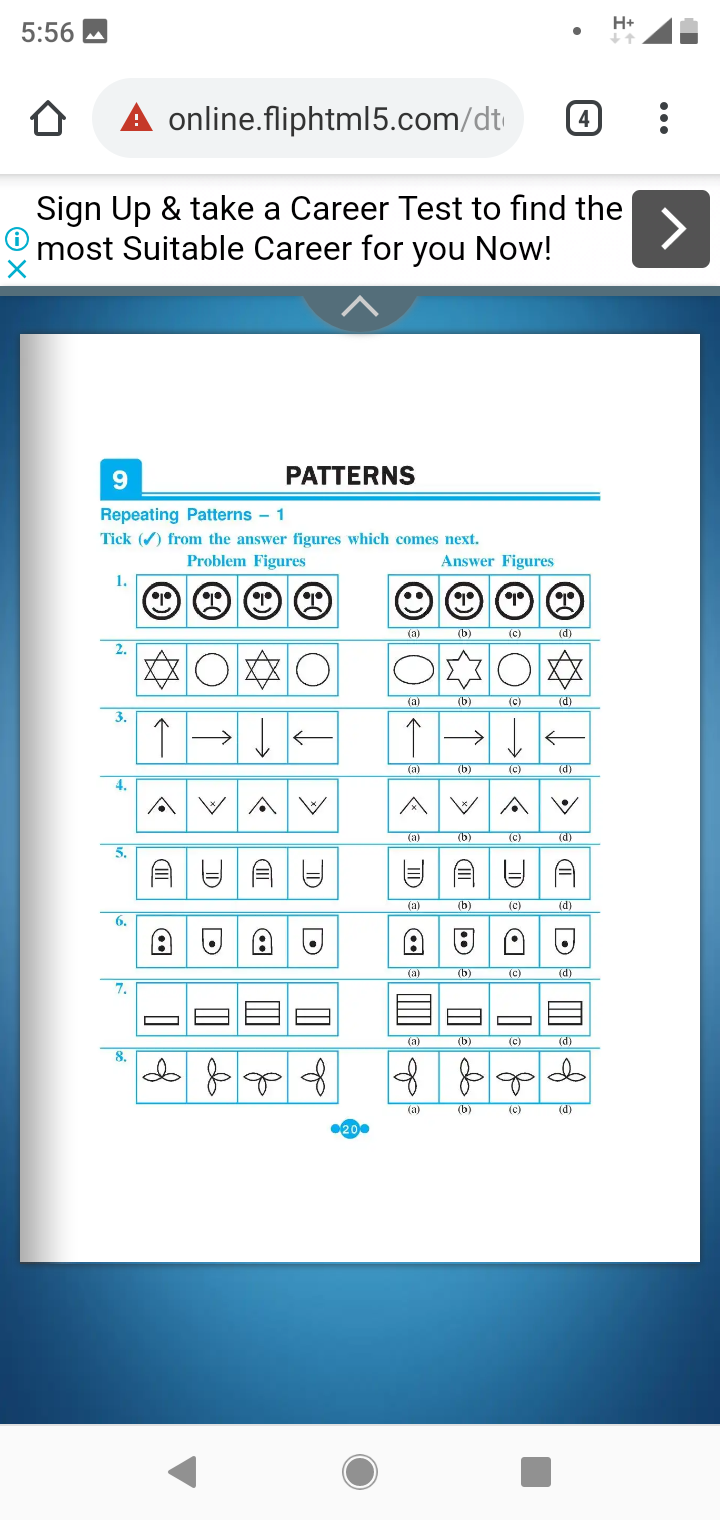              ANALOGY: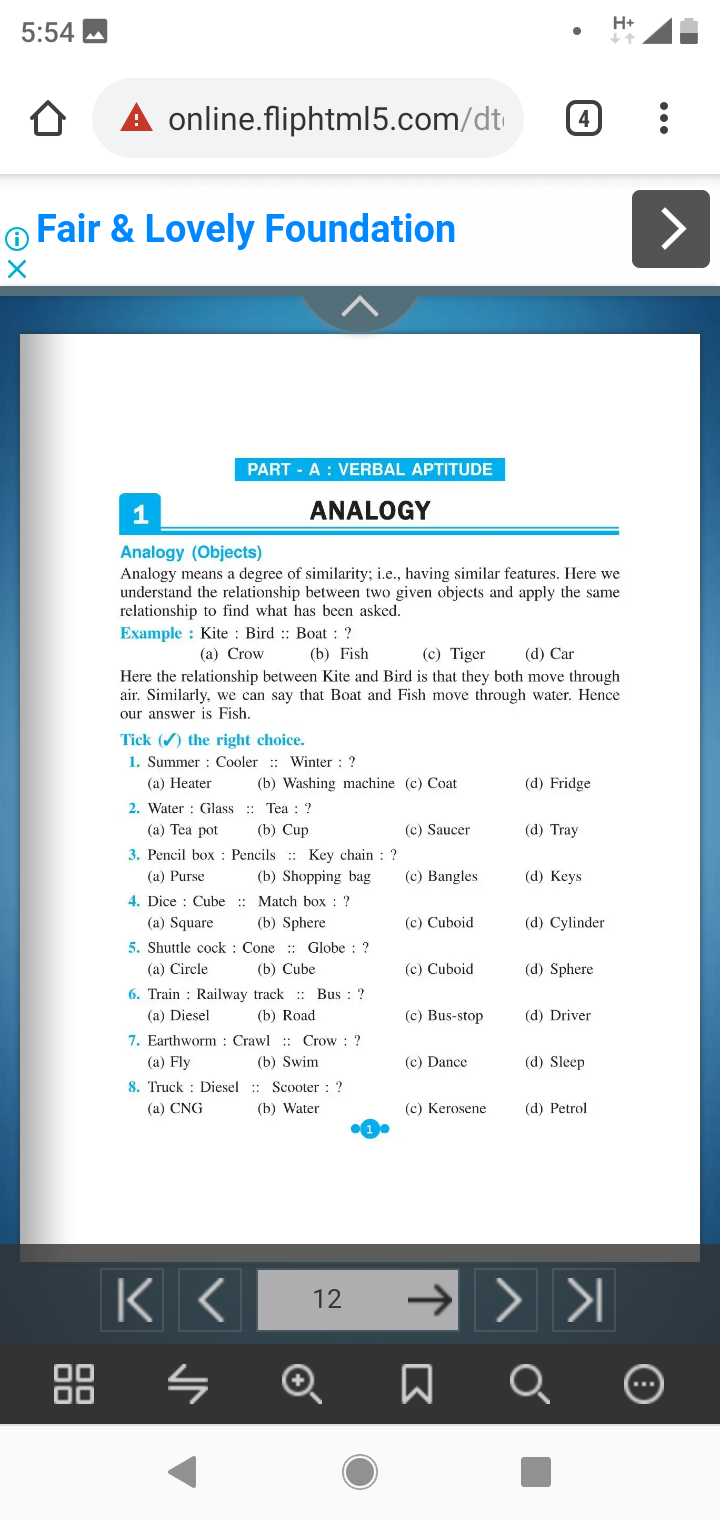        CLASSIFICATION:    Cross the odd one out.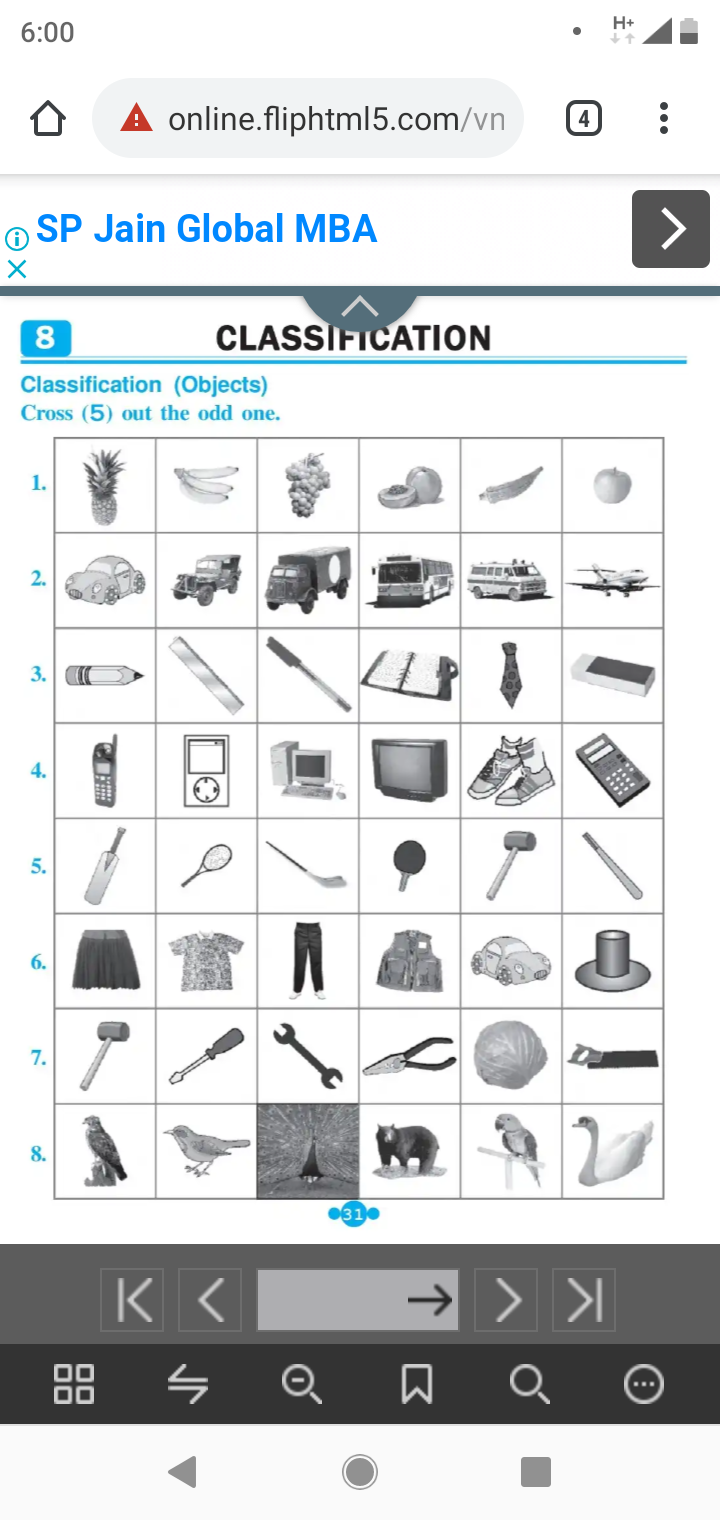 